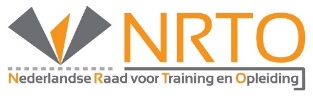 Verklaring inzake lidmaatschapNaam organisatie: Contactpersoon:TelefoonnummerMailadres:Let op: heeft u ergens ‘Nee’ op geantwoord? Dan kunt u hier onder een toelichting geven:_______________________________________________________________Datum:
Plaats:
Naam:
Handtekening:Over de beoordeling van het lidmaatschapHet bestuur van de NRTO beslist, op advies van de Commissie Kwaliteitshandhaving, in deze en alle andere relevante gevallen over het toelaten, schorsen en royeren van leden. Indien een gewoon lidmaatschap niet mogelijk is dan kunt u mogelijk een aspirant lidmaatschap overwegen of een buitengewoon lidmaatschap.  Aspirant lidmaatschap: Een aspirant lid heeft toegang tot alle ledenbijeenkomsten, ook de ALV (geen stemrecht), krijgt de informatie die leden ook krijgen en krijgt ook alle ledenservice. Het aspirant lidmaatschap is onder meer geschikt voor ondernemingen die korter dan één jaar bestaan en dienovereenkomstig nog niet voldoen aan alle toelatingscriteria. De hoogte van de contributie is gelijk aan die van leden. Na één jaar zal worden getoetst of het aspirant lidmaatschap kan worden omgezet in een gewoon lidmaatschap. Een aspirant lid komt niet in aanmerking voor NRTO-keurmerk. Het bestuur besluit of uw bedrijf het aspirant lidmaatschap verkrijgt.Buitengewoon lidmaatschap:Uw bedrijf moet een private onderneming zijn die werkzaam is in of direct betrokken is bij niet-bekostigd onderwijs, training of opleidingen. Een aspirant lid heeft toegang tot alle ledenbijeenkomsten, krijgt de informatie die leden ook krijgen en krijgt ook alle ledenservice. Het buitengewone lidmaatschap is heel geschikt voor ondernemingen graag betrokken willen zijn bij de NRTO en haar leden maar die niet voldoen aan alle toelatingscriteria. Bij een buitengewoon lidmaatschap kunt u het NRTO-keurmerk niet behalen. 
Het bestuur besluit of uw bedrijf het buitengewone lidmaatschap verkrijgt.*De NRTO definieert een 'Portal' als een commerciële (vergelijkings- en) boekingssite voor opleidingen, trainingen en/of cursussen waar vele opleiders (een gedeelte van) hun aanbod op kunnen plaatsen. De eigenaar van het Portal brengt als tegenprestatie hiervoor kosten in rekening bij de aangesloten opleiders. Het kan daarbij o.a. gaan om Portal kosten en/of boekingskosten en/of commissie en/of marketingkosten.Ik verklaar hierbij dat: JaNeemijn organisatie privaat onderwijs, training aanbiedt, en/of lesmateriaal levert en/of (deel)examens en/of een EVC-traject aanbiedt.  mijn organisatie tenminste één jaar staat ingeschreven bij de Kamer van Koophandel. mijn organisatie zich conformeert aan de kwaliteitseisen die de NRTO heeft vastgesteld.mijn organisatie de NRTO-gedragscode onderschrijft en deze naleeft. Tevens plaats mijn organisatie deze op onze website. ook eventuele andere codes, standaarden die voor leden van de NRTO bindend zijn verklaard, door ons worden nageleefd en op onze website worden gepubliceerd.er geen sprake is van structurele overheidsbekostiging. Eventuele subsidies die mijn organisatie ontvangt zijn van tijdelijke aard (denk aan een project).de bedrijfsdoelstelling niet in strijd is met de Nederlandse wet en de directeuren, eigenaren en investeerders niet recent zijn veroordeeld voor een strafbaar feit.bij de aanvraag lidmaatschap een UBO registratie is aangeleverd. NB bij eenmanszaken geldt geen UBO-registratieplicht indien de zeggenschap over de bedrijfsvoering wijzigt, dit gemeld wordt bij de commissie Kwaliteitshandhaving.mijn organisatie een transparante website heeft waarop het aanbod van de diensten (training, opleiding, examens, EVC/lesmateriaal) helder is verwoord. indien mijn organisatie zich richt op de consumentenmarkt: ik conformeer mij aan de Algemene voorwaarden van de NRTO en publiceer deze op de website, evenals ik publiceer dat ik ben aangesloten bij de geschillencommissie.de volledige contributie binnen de aangegeven betalingstermijn aan de NRTO wordt voldaan.mijn organisatie zich zal inspannen om binnen een jaar na toekenning van het lidmaatschap het NRTO-keurmerk te behalen. mijn organisatie in het doen en laten de gemeenschappelijke belangen van leden of van de vereniging, niet in materiele of immateriële schade zal toebrengen zoals imagoschade.mijn organisatie een positief inspectie rapport /NVAO-rapport kan overleggen. Deze eis is van toepassing voor aanbieders van wettelijk erkende mbo- en hbo opleidingen.Ik de aanvraag lidmaatschap en deze verklaring naar waarheid en volledig heb ingevuld.